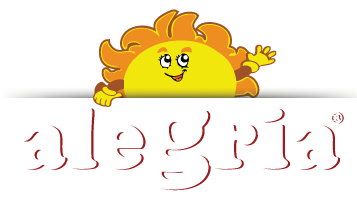 General InformationAlegria was established in 2011 and has grown day by day in the Albanian market becoming one of the best brands in the Albanian market of dried fruits and spices.The passion of the creators of this brand and the great responsibility to the consumer has made the best quality of dried fruits and legumes under the name Alegria selected and packaged. In recent years the company has been focused on the production and marketing of traditional Albanian products such as breadcrumbs, jufka, roshnica, raiment, trahana etc.MISSIONAlways stay close to our customers to identify and satisfy their needs, selecting our products through technologies and experiences from successful food crops around the world.To build a Premium brand in Albania by taking care of our customers and customers by providing absolutely quality and healthy products.ProducsWheatGround CinnamonTrahanaRed BlueberryArabic DatesDried FigsDried PlumsJufkaDried ApricotsContactsGeneral Manager: Gezim ShemeAddress:  Head Office: “Ana Komena” Street, Titana , AlbaniaProduction Factory: Gjirokaster- Tepelen Naciona Road, km 13, Picar, Gjirokaster, AlbaniaPhone:    +355 68 405 8424E-mail:    info@alegria.com.al	     sales@alegria.com.alWebsite:  https://alegria.com.al/The company is interested in finding buyers in Czech market and also in cooperating with the Czech companies. 